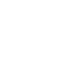 НОВООДЕСЬКА МІСЬКА РАДАМИКОЛАЇВСЬКОЇ ОБЛАСТІ  ВИКОНАВЧИЙ КОМІТЕТ                  Р І Ш Е Н Н Я                                    16 червня 2021                                м. Нова Одеса                                      №  69Про встановлення тарифів на послуги з перевезення пасажирів в режимі «маршрутного таксі» перевізником ТДВ «Автомобіліст» на території міста Нова ОдесаЗ метою впорядкування тарифів на перевезення пасажирів, розглянувши звернення ТДВ «Автомобіліст» та розрахунок тарифу на послуги з перевезення пасажирів по місту Нова Одеса в режимі «маршрутного таксі», відповідно до ст. 28 Закону України «Про місцеве самоврядування в Україні» та  Методики розрахунку тарифів на послуги пасажирського автомобільного транспорту, затвердженої наказом Міністерства транспорту та зв’язку України від 17.11.2009 року № 1175, виконавчий комітет міської ради ВИРІШИВ:Встановити тариф на послуги з  перевезення  пасажирів  в режимі «маршрутне таксі» у розмірі 7,00 грн. Дане рішення вступає в силу з 01.07.2021 року.Визнати таким, що з 01.07.2021 року втрачає чинності рішення виконавчого комітету Новоодеської міської ради від 14.11.2018 року      № 102.Відділу депутатської діяльності та зв’язків з громадськістю апарату виконавчого комітету міської ради оприлюднити дане рішення в газеті «Промінь».Контроль за виконанням даного рішення покласти на заступника міського голови Злу С.Л. Міський голова			                                       	Олександр ПОЛЯКОВ